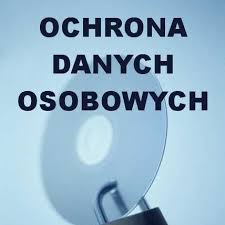 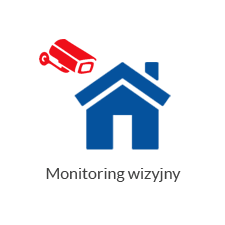 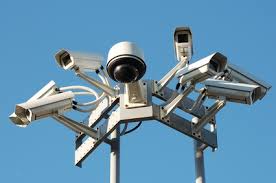 KLAUZULA MONITORINGU WIZYJNEGOINFORMACJA O MONITORINGU WIZYJNYM PROWADZONYM PRZEZ ADMINISTRATORA DANYCH – SĄD REJONOWY W ŻAGANIU WZGLĘDEM PODMIOTU DANYCH   Monitoring wizyjny w Sądzie Rejonowym w Żaganiu, ul. Szprotawska 3 i ul. Szprotawska 1, 68 – 100 Żagań, dalej jako „Sąd” został wprowadzony w celu zapewnienia bezpieczeństwa pracownikom oraz innym osobom, ochrony mienia oraz zachowania w tajemnicy informacji, których ujawnienie mogłoby narazić Sąd na szkodę. Monitoring wizyjny jest  szczególnym nadzorem Sądu nad jego terenem oraz terenem wokół Sądu w postaci środków technicznych umożliwiających rejestrację obrazu za pośrednictwem kamer.Monitoring nie obejmuje pomieszczeń sanitarnych, pomieszczenia socjalnego, archiwów,         sal rozpraw, sekretariatów oraz gabinetów.Monitoringiem wizyjnym objęte są następujące budynki, pomieszczenia oraz place Sądu:budynek główny siedziby Sądu przy ul. Szprotawskiej 3 w Żaganiu – wszystkie korytarze, klatki schodowe,budynek II przy ul. Szprotawskiej 1 w Żaganiu – pomieszczenie Biura Obsługi  Interesanta (BOI);place parkingowe przy ul. Szprotawskiej 1 i 3 w Żaganiu;teren obejmujący chodnik wzdłuż i fragmenty ulic wzdłuż terenów, na których sa zlokalizowane budynki Sądu Rejonowego w Żaganiu.Sąd oznaczył pomieszczenia monitorowane w sposób widoczny i czytelny, za pomocą odpowiednich znaków (piktogramów).Wypełniając obowiązek prawny uregulowany zapisami art. 13 rozporządzenia Parlamentu Europejskiego i Rady (UE) 2016/679 z dnia 27 kwietnia 2016 r. w sprawie ochrony osób fizycznych w związku z przetwarzaniem danych osobowych i w sprawie swobodnego przepływu takich danych oraz uchylenia dyrektywy 95/46/WE (ogólne rozporządzenie o ochronie danych) (Dz. Urzęd. Unii Europ. z dnia 04.05.2016 r. L 119/1), dalej jako „rodo”, Sąd informuje, iż:Administratorem Danych Osobowych Pana/Pani jest Sąd Rejonowy w Żaganiu, ul. Szprotawska 3, 68 – 100 Żagań;Pana/Pani dane osobowe są przetwarzane przez Sąd w celu poprawy bezpieczeństwa osób poruszających się po obiektach Sądu, analizowania niewłaściwych zachowań oraz wejść i wyjść pracowników Sądu;Pana/Pani dane osobowe nie są udostępniane odbiorcom danych w rozumieniu art. 4 pkt. 9 rodo. Dane osobowe mogą być przekazywane organom państwowym, organom ochrony prawnej (Policja, Prokuratura, Sąd) lub organom samorządu terytorialnego w związku z prowadzonym postępowaniem;Pana/Pani dane osobowe nie będą przekazywane do państwa trzeciego ani do organizacji międzynarodowej;Pana/Pani dane osobowe będą przetwarzane wyłącznie przez okres niezbędny do realizacji celów przetwarzania tj. przez okres nieprzekraczający 3 miesięcy, a w przypadku, w którym nagrania obrazu stanowią dowód w postępowaniu lub Sąd powziął wiadomość, iż mogą one stanowić dowód w postępowaniu sądowym, ww. termin ulega przedłużeniu do czasu prawomocnego zakończenia postepowania sądowego, w każdym przypadku nie dłużej jednak niż obowiązujące terminy przedawnienia roszczeń cywilnych i karnych, stosownie do postanowień w szczególności: ustawy z dnia 23.04.1964 r. Kodeks cywilny (Dz. U. 2018 r. poz. 1025 ze zm.), ustawy z dnia 06.06.1997 r. Kodeks karny (Dz. U. z 2017 r. poz. 2204 ze zm.), ustawy z dnia 20.05.1971 r. Kodeks wykroczeń (Dz. U. z 2018 r. poz. 618 ze zm.). Po upływie ww. okresów uzyskane w wyniku monitoringu nagrania obrazu, podlegają komisyjnemu zniszczeniu, potwierdzonemu stosownym protokołem;przysługuje Panu/Pani prawo dostępu do treści swoich danych osobowych oraz ich sprostowania, usunięcia lub ograniczenia przetwarzania lub prawo do wniesienia sprzeciwu wobec przetwarzania, a także prawo do przenoszenia danych;ma Pan/Pani prawo wniesienia skargi do Prezesa Urzędu Ochrony Danych Osobowych  (PUODO), ul. Stawki 2,00-193 Warszawa, tel. 22 531 03 00, fax. 22 531 03 01, e-mail: kancelaria@uodo.gov.pl;udostępnienie przez Pana/Panią danych osobowych jest fakultatywne (dobrowolne), ale niezbędne w celu rejestracji obrazu, pochodzącego z monitoringu wizyjnego Sądu. Odmowa udostępnienia danych przez Pana/Panią spowoduje odmowę wstępu do obiektów Sądu;Pana/Pani dane osobowe nie będą podlegały zautomatyzowanym procesom podejmowania decyzji przez Sąd, w tym profilowaniu przy monitoringu wizyjnym.